Le téléphone cellulaire (exemple de solution) Entreprise ATendance : fonction quadratique de la forme  Sommet : (10,16000)Règle :	Entreprise BTendance : fonction affine Règle :	Valeur de b : 		 		 Système d’équations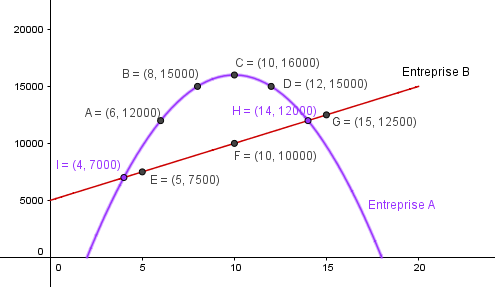 Au cours des 20 derniers mois, le profit de l’entreprise B est supérieur ou égal à celui de l’entreprise A pendant 10 mois : de 0 à 4 mois puis de 14 à 20 mois. Profits de l’entreprise A au cours des 15 derniers moisProfits de l’entreprise A au cours des 15 derniers moisTemps écoulé (mois)Profits ($)61200081500010160001215000Note : au 15e mois, l’entreprise A a apporté des changements afin d’augmenter à nouveaux ses profits Note : au 15e mois, l’entreprise A a apporté des changements afin d’augmenter à nouveaux ses profits Profits de l’entreprise B au cours des 20 derniers moisProfits de l’entreprise B au cours des 20 derniers moisTemps écoulé (mois)Profits ($)5750010100001512500